MinutesThe Planning Meeting took place on November 20th, 2021, via Zoom. Starting time 2 pm.Attendance – Present were Rafael Arruebarrena (President), Ian Findlay (Secretary), Simon Vandervinne (Treasurer), Jim Daniluk (Vice President), Avelino Angelo Tolentino (Past President) Dale Haessel, Leah Hughey, Cristian Ivanescu, Ico van den Born, Vlad Rekhson, Terry Seehagen President's Address – Rafael gave an overview of the meeting. We will be setting up committees and planning the calendar chess year.Assign CommitteesPlanning committee – Rafael Arruebarrena (Chair), Ian Findlay, Angelo Tolentino, Richard PuaJunior and coaching committee – Ico van den Born, Cristian Ivanescu, Vlad Rekhson (Chair), Angelo Tolentino (Chair)Audit committee – Lars Lowther, Dale HaesselBylaw’s amendment committee – Jim Daniluk, Terry Seehagen, Simon Vandervinne, Rafael (Chair)Technical committee   Ian Findlay, Vlad Rekhson (Chair), Angelo TolentinoAppeals committee – Dale Haessel, Rafael Arruebarrena (Chair), Vlad RekhsonConduct committee – Jim Daniluk, Rafael Arruebarrena, Leah HugheySigners – Rafael Arruebarrena, Simon Vandervinne (to be added), Leah Hughey2021 Calendar EventsIt was decided that the first over the board tournament will be the Trumpeter Classic in Grand Prairie, the first weekend in June, provided conditions permit.   The Board went over the 2021 Calendar schedule and decided which events will be held, postponed, and moved to online.  This will be put on the ACA website before the end of the yearProposals for TournamentsThe proposals submitted for tournaments included Lethbridge, Banff, and the Medicine Hat Open.   These will be looked at again at the Budget Meeting.  We await Grand Prairie and Fort McMurray.Equipment Purchases and casino account allocationsRafael reported that a special committee met to decide our Equipment needs and future spending that would occur out of the casino account.  A speadsheet was presented and modified slightly at this meeting.  It was moved by Ico van den Born and seconded by Angelo Tolentino that Ian Findlay make the purchases on the Casino Funding Spreadsheet.This motion passed with 9 in favour and 1 abstention.Budget Meeting PreparationThe bank balance in the Casino account is about $59,000 and the balance in the General account is about $95,000.  We received notice that we should receive $76,000 for our casino night held in August. This should be deposited soon. The casino night is now on a twenty-four-month cycle.  It was moved by Ian Findlay, seconded by Jim Daniluk that our expenditures for our 2022 budget be $60,000.  This passed with 9 in favour and 1 abstention.Adjournment – It was moved by Ian Findlay, seconded by Jim Daniluk, that the meeting be adjourned.  Motion passed unanimously.Next Meeting – It was moved by Ian Findlay, seconded by Jim Daniluk, that the next meeting will be the budget meeting to be held on Saturday, December 18th, starting at 2pm via Zoom.Motion Passed unanimously.  (A subsequent motion was made via email to move this meeting to Sunday, January 16th at 2pm via zoom).At 4:45 pm, the meeting was adjourned.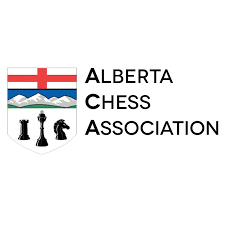 Alberta Chess AssociationPO Box 11839 MainEdmontonAlbertaT5J 3K9Sets  100 @ $404,000.00Clocks 50 @ $703,500.00Digital Sets with clocks 5 @ $15007,500.00Scoresheets (20% carbon) - Alberta Chess Association2,000.00